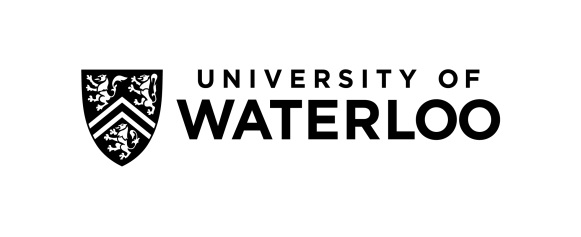 DEPARTMENT OF ECONOMICSAUTHORIZATION TO BE ABSENT FROM CAMPUS          To be completed and approved by your TA/RA instructor, supervisor, and the Graduate Advisor, if you are away from the Department for 3 or more business days.Please return this form to the Graduate Office, Department of Economics, with the required signatures before you leave campus.Name:Reason for Absence:Dates of Absence:Destination:Contact Phone Number or E-mailwhile away:Arrangement to Cover Absence:Signature of Student:Signature of TA/RA Instructor:Signature of Supervisor:Signature of Graduate Advisor: